RESEARCH EXPERTISE: covers problems of lexical semantics, stylistics, and communicative linguistics, the theory of nomination, pragmalinguistics, psycholinguistics, nonverbal semiotics, and linguaculture.  COURSES: “Practical English Course”, “Foreign language (English) of Professional Direction”, “Practice of Translation”.ACADEMIC DEGREES:PhD in Comparative-Historical and Typological Linguistics, Kyiv National Linguistic University, 2019MS, Kyiv National Linguistic University, 2005BS, Kyiv National Linguistic University, 2004HOBBY: trips, music, literature, cookery.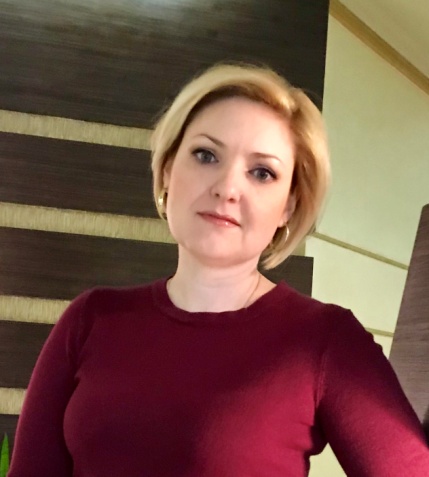 OLGA ZHURKOVAzhurkovaolga@ukr.net Candidate of Philological Sciences (PhD)Lecturer of English at the Department of Foreign Languages and TranslationProfile of the scientist in international bases:Web of Science, ResearcherID, ORCID